 Вих. №25			                                                                        Члену Національної комісії Від 23.02.23 р.                                                                              з цінних паперів та фондового ринку           пану Барамії І. Г.Шановний Іраклію Геннадійовичу!Українська асоціація інвестиційного бізнесу (далі – УАІБ) ознайомилася із прийнятим Комісією Рішенням від 15.02.2023 №153 «Щодо застосування деяких рішень НКЦПФР на період дії воєнного стану», що набрало чинності з 16.02.2023 (далі – Рішення №153), а також Інформацією щодо діяльності професійних учасників на період дії воєнного стану, опублікованою Комісією щодо цього на своєму сайті 17.02.2023. Так, Рішенням №153 зупинено дію рішення Комісії від 01.10.2015 №1597 «Про затвердження Положення щодо пруденційних нормативів професійної діяльності на фондовому ринку та вимог до системи управління ризиками» (далі – Рішення №1597), а також зупинено складання та подання до Комісії професійними учасниками ринків капіталу та організованих товарних ринків звітних даних щодо результатів розрахунку пруденційних нормативів, встановлених Рішенням №1597, та даних, на основі яких здійснювався їх розрахунок.Отже, як зазначається на сайті Комісії, «відповідно до вимог Рішення №153, останнім днем розрахунку пруденційних нормативів, передбачених Рішенням №1597, є 15.02.2023.Складання звітних даних за результатами розрахунку пруденційних нормативів, передбачених Рішенням № 1597, та їх подання до Комісії зупиняється 16.02.2023.Звітні дані за результатами розрахунків пруденційних нормативів, передбачених рішенням № 1597, які не були подані до Комісії до 15.02.2023 включно, мають бути подані до Комісії після відновлення складання та подання відповідних звітних даних, що відбудеться через 90 днів після завершення дії воєнного стану, відповідно до пункту 10 Рішення №153.»У зв’язку з цим, в УАІБ виникли запитання, які ми просимо вас роз’яснити, а саме:Чи вірно ми розуміємо, що:А) Компанії з управління активами (КУА) та адміністратори недержавних пенсійних фондів (АНПФ), які здійснюють розрахунок своїх пруденційних нормативів (показників) згідно з розділом IV та розділом X Рішення №1597 відповідно станом на кінець останнього дня кожного місяця, не повинні будуть розраховувати ці пруденційні нормативи (показники) за період, починаючи з лютого 2023 року по місяць, що передує місяцю, у який збігають 90 днів після завершення дії воєнного стану включно, у тому числі після відновлення дії Рішення №1597 щодо розрахунку та відповідних норм Рішення від 02.10.2012 №1343 (для КУА) та Рішення від 23.07.2020 №379 (для АНПФ) щодо складання та подання звітних даних щодо результатів цього розрахунку?Б) Таким чином, першим місяцем, станом на кінець останнього дня якого відновляться розрахунок і складання та подання звітних даних КУА та АНПФ, розрахованих за Рішенням №1597, буде місяць, у який збігають 90 днів після завершення дії воєнного стану, згідно з пунктом 10 Рішення №153?Будемо вдячні за оперативно надані роз’яснення з боку Комісії задля усунення можливості неоднозначного трактування зазначених норм Рішення №153 та, відповідно, їх можливого порушення з боку КУА та АНПФ. З повагоюГенеральний директор                                                     А. А. Рибальченко УКРАЇНСЬКА АСОЦІАЦІЯІНВЕСТИЦІЙНОГО БІЗНЕСУСаморегулівна організація______________________________________вул. Предславинська, 28        03150, м. Київ, УкраїнаТелефон/факс: (044) 528-72-66, 528-72-70E-mail: office@uaib.com.ua             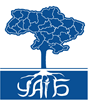 UKRAINIAN ASSOCIATIONOF INVESTMENT BUSINESSSelf-regulatory organisation___________________________________28 Predslavynska St03150 Kyiv, UkraineTel./fax: 528-72 -66, 528-72-70E-mail: office@uaib.com.ua